Пояснительная запискак проекту решения «Об утверждении Положения  «О порядке создания, реорганизации, ликвидации муниципальных образовательных организаций Завитинского района Амурской области»В связи с вступлением в силу с 01 сентября 2013 года Федерального закона от 29.12.2012 № 273-ФЗ «Об образовании в Российской Федерации», были признаны утратившими силу отдельные законодательные акты РСФСР и Российской Федерации (ст. 110 ФЗ № 273-ФЗ).В частности, утратил силу Закон Российской Федерации от 10 июля 1992 года № 3266-I «Об образовании», в соответствии с требованиями которого Завитинским районным Советом народных депутатов было утверждено  Решение от 30.11.2010 № 151/20 «О Порядке создания, реорганизации, ликвидации  и финансового обеспечения муниципальных образовательных учреждений Завитинского района».В целях приведения нормативного  правового акта в соответствие с действующим законодательством (в статье 9 Федерального закона «Об образовании в РФ» определены полномочия органов местного самоуправления муниципальных районов и городских округов в сфере образования. Так, в соответствие с п. 4 ч. 1 ст. 9 Федерального закона Российской Федерации от 29.12.2012 № 273-ФЗ «Об образовании в Российской Федерации» к полномочиям органов местного самоуправления муниципальных районов по решению вопросов местного значения в сфере образования, наряду с иными вопросами, отнесено создание, реорганизация,  ликвидации  муниципальных образовательных организаций (за исключением создания органами  местного самоуправления муниципальных районов муниципальных образовательных организаций  высшего образования),  необходимо издание нормативно правового акта,  не противоречащего действующему законодательству, а также необходима отмена действующего нормативно правового акта, противоречащего законодательству. РОССИЙСКАЯ  ФЕДЕРАЦИЯАМУРСКАЯ    ОБЛАСТЬЗ А В И Т И Н С К И Й     Р А Й О НР Е Ш Е Н И ЕОб утверждении Положения «О порядке создания, реорганизации, ликвидации муниципальных образовательных организаций Завитинского района Амурской области»Принято решением районного Совета народных депутатов                                 26 июня 2019 года1.Утвердить Положение «О порядке создания, реорганизации, ликвидации муниципальных образовательных организаций Завитинского района Амурской области» (прилагается).2. Признать утратившим  силу решение Завитинского районного Совета народных депутатов от 30.11.2010 № 151/20 «О Порядке создания, реорганизации, ликвидации  и финансового обеспечения муниципальных образовательных учреждений Завитинского района»  со дня вступления в силу настоящего решения.	3. Настоящее решение вступает в силу со дня его официального опубликования.Глава Завитинского района                                                                С.С.Линевичг.Завитинск27.06.2019№ 85/15                                                                                     Приложение                                                                                      к решению  районного                                                                                     Совета народных депутатов                                                                                     от 27.06.2019 № 85/15Положениео порядке создания, реорганизации, ликвидациимуниципальных образовательных организаций Завитинского района Амурской области1.Общее положение	1.1.Настоящее Положение определяет порядок создания, реорганизации, ликвидации муниципальных образовательных организаций (далее образовательные организации), учредителем которых является муниципальное образование Завитинский район Амурской области.	1.2.Настоящее Положение разработано в соответствии с Гражданским кодексом Российской Федерации, Федеральным  законом от 29 декабря 2012 года №2 73-ФЗ «Об образовании в Российской Федерации», Федеральным  законом от 12 января 1996 года № 7-ФЗ «О некоммерческих организациях», Федеральным законом от 8 августа 2001 года № 129-ФЗ «О государственной регистрации юридических лиц и индивидуальных предпринимателей».	1.3.Решение о создании, реорганизации, ликвидации образовательных организаций принимает администрация Завитинского района. 	1.4.Принятие администрацией Завитинского района решения  о реорганизации или ликвидации муниципальной образовательной организации допускается на основании положительного заключения комиссии по оценке последствий такого решения, созданной на основании распоряжения главы Завитинского района .	1.5.Принятие решения о реорганизации или ликвидации муниципальной общеобразовательной организации, расположенной в сельском поселении, не допускается без учета мнения жителей данного сельского поселения.	1.6.Порядок проведения оценки последствий принятия решения о реорганизации или ликвидации муниципальной образовательной организации, включая критерии этой оценки (по типам данных образовательных организаций), порядок создания комиссии по оценке последствий такого решения и подготовки ею заключений устанавливаются уполномоченным органом государственной власти Амурской области.2.Создание образовательной организации2.1.Образовательная организация создается в форме, установленной гражданским законодательством для некоммерческих организаций.2.2.Муниципальной образовательной организацией является образовательная организация, созданная муниципальным образованием Завитинский район Амурской области.2.3.Образовательная организация  может быть создана в результате её учреждения или в результате реорганизации существующей образовательной организации.2.4. Решение о создании муниципальной образовательной организации путем ее  учреждения принимается администрацией Завитинского района в форме постановления.2.5. Постановление администрации Завитинского района о создании образовательной  организации должно содержать:а) наименование создаваемой образовательной  организации  с указанием  ее   организационно-правовой формы и  типа;б) основные цели деятельности создаваемой образовательной  организации, определенные в соответствии с федеральными законами и иными нормативными правовыми актами;в) наименование органа местного самоуправления, который будет осуществлять функции и полномочия учредителя создаваемой образовательной  организации в соответствии с муниципальным правовым актом (далее - органы, осуществляющие функции и полномочия учредителя);г) сведения о недвижимом имуществе (в том числе земельных участках), которое планируется закрепить (предоставить в постоянное (бессрочное) пользование) за создаваемой образовательной  организацией;д) предельную штатную численность работников (для казенного учреждения);е) перечень мероприятий по созданию учреждения с указанием сроков их проведения.2.6. Проект постановления администрации Завитинского района о создании образовательной  организации, подготавливается отделом образования администрации Завитинского района  и согласовывается с финансовым отделом администрации Завитинского района, Комитетом по управлению муниципальным имуществом Завитинского района, отделом по труду социальным и правовым вопросам администрации Завитинского района. 2.7. К проекту постановления администрации Завитинского  района о создании образовательной  организации представляется пояснительная записка, которая должна содержать:а) обоснование целесообразности создания организации;б)информацию о предоставлении создаваемой образовательной  организацией права выполнять муниципальные функции (для казенного учреждения).	2.8.Образовательная организация подлежит государственной регистрации в уполномоченном государственном органе,  в порядке, определяемом Федеральным законом от 8 августа 2001 года № 129-ФЗ «О государственной регистрации юридических лиц и индивидуальных предпринимателей». Данные государственной регистрации включаются в Единый государственный реестр юридических  лиц.	2.9.Для государственной регистрации образовательной организации учредитель предоставляет документы в соответствии с Федеральным    законом от 8 августа 2001 года  № 129-ФЗ «О государственной регистрации юридических лиц  и индивидуальных предпринимателей» (решение о создании образовательной организации и устав образовательной организации). 	2.10.Управление образовательной организацией осуществляется в соответствии с законодательством Российской  Федерации и уставом образовательной  организации. Руководитель образовательной организации назначается руководителем органа местного самоуправления, осуществляющим управление в сфере образования.	2.11. Образовательная организация должна иметь в собственности или на ином законном основании имущество, необходимое для осуществления образовательной деятельности, а также иной предусмотренной уставом образовательной организации деятельности.	2.12.Закрепление муниципального имущества на праве оперативного управления за образовательной  организацией осуществляет  Комитет по управлению муниципальным имуществом Завитинского района Амурской области (далее  Комитет по управлению муниципальным имуществом).К ведению  Комитета  по управлению муниципальным имуществом относится решение всех вопросов, связанных с владением, пользованием  и распоряжением  имуществом, переданным образовательной организации на праве оперативного управления и относящегося к муниципальной собственности (в том числе согласование действий образовательной организации по сдаче в аренду, в безвозмездное пользование указанного имущества, контроль деятельности образовательной  организации по использованию указанного имущества).	2.13.Уполномоченный орган в сроки, установленные Федеральным законом от 8 августа 2001 года  № 129-ФЗ «О государственной регистрации юридических лиц  и индивидуальных предпринимателей» для государственной регистрации юридических лиц, производит регистрацию образовательной организации.	2.14.Образовательная организация считается созданной со дня внесения соответствующей записи в единый государственный реестр юридических лиц.	2.15.Права юридического лица у образовательной  организации в части ведения финансово-хозяйственной деятельности, предусмотренной её уставом и направленной на подготовку образовательного процесса, возникают с момента регистрации образовательной организации.	2.16.Право на ведение образовательной деятельности и льготы, установленные законодательством Российской Федерации, возникают у образовательной организации с момента выдачи ей лицензии на осуществление образовательной деятельности.	2.17.Образовательная организация может иметь в своей структуре различные структурные подразделения, обеспечивающие осуществление образовательной деятельности с учетом уровня, вида и направленности реализуемых образовательных программ, формы обучения и режима пребывания обучающихся (филиалы, отделения, интернаты и иные предусмотренные законодательством Российской Федерации и локальными нормативными актами образовательной организации структурные подразделения).	2.18.Структурные подразделения образовательной организации, в том числе филиалы, не являются юридическими лицами и действуют на основании устава образовательной организации и положения о соответствующем структурном подразделении, утвержденного в порядке, установленном уставом образовательной организации. 	2.19.Филиал образовательной организации создается и ликвидируется в порядке, установленном гражданским законодательством.	2.20.Принятие администрацией Завитинского района решения о ликвидации филиала муниципальной дошкольной образовательной организации либо общеобразовательной организации осуществляется в порядке, установленном пунктами 1.4 и 1.5. настоящего Положения.			3.Реорганизация образовательной организации	3.1.Реорганизация образовательной организации может быть осуществлена в форме слияния, присоединения, разделения, выделения и преобразования. 	 3.2.Решение о реорганизации образовательной  организации принимается администрацией Завитинского района. Указанное решение должно содержать:а) наименование муниципальных образовательных организаций, участвующих в процессе реорганизации, с указанием их типов;б) форму реорганизации;в) наименование муниципальной образовательной организации (организаций) после завершения процесса реорганизации;г) наименование органа, осуществляющего функции и полномочия учредителя реорганизуемой  образовательной  организации (организаций);д) информацию об изменении (сохранении) основных целей деятельности реорганизуемой  образовательной организации (организаций);е) информацию об изменении (сохранении) штатной численности (для казенных учреждений);ж) перечень мероприятий по реорганизации образовательной организации  с указанием сроков их проведения.	3.3.Образовательная организация  считается реорганизованной, за исключением случаев реорганизации в форме присоединения, с момента государственной регистрации вновь возникшей образовательной организации.	При реорганизации образовательной организации  в форме присоединения к ней другой образовательной организации первая из них считается реорганизованной  с момента внесения в единый государственный реестр юридических лиц записи о прекращении деятельности присоединенной образовательной организации.	3.4.Государственная регистрация вновь возникшей в результате реорганизации образовательной организации и внесение в единый государственный реестр юридических лиц  записи о прекращении деятельности реорганизованной образовательной организации  осуществляются в порядке, установленном федеральными законами.	3.5.При слиянии образовательных организаций права  и обязанности каждой из них переходят к вновь возникшей образовательной организации в соответствии с передаточным актом.	3.6.При присоединении образовательной организации к другой образовательной организации к последней переходят права и обязанности присоединенной образовательной организации в соответствии с передаточным актом.	3.7.При разделении образовательной организации её права и обязанности переходят к вновь возникшим образовательным организациям в соответствии с разделительным балансом.	3.8.При выделении из состава образовательной  организации одного или нескольких образовательных организаций к каждой из них  переходят права и обязанности реорганизованной образовательной организации в соответствии с разделительным балансом.	3.9.При преобразовании образовательной организации одного типа в образовательную организацию другого типа или при изменении организационно-правовой формы к вновь возникшей образовательной организации переходят права и обязанности реорганизованной образовательной организации в соответствии с передаточным  актом.	3.10.Передаточный акт и разделительный баланс должны содержать положения о правопреемстве по всем обязательствам реорганизованной образовательной организации в отношении всех её кредиторов и должников, включая и обязательства, оспариваемые сторонами.	3.11.Передаточный акт и разделительный баланс утверждаются учредителем и  представляются  вместе с уставами для государственной регистрации вновь возникших  образовательных организаций или внесения изменений  в уставы существующих  образовательных организаций.3.12.Образовательная организация  в течение трех рабочих дней после даты принятия решения о её реорганизации обязана в письменной форме сообщить в орган, осуществляющий государственную регистрацию юридических лиц, о начале процедуры реорганизации с указанием формы реорганизации. На основании данного уведомления орган, осуществляющий государственную регистрацию юридических лиц, вносит в единый государственный  реестр юридических лиц запись о том, что образовательная организация (образовательные организации) находится (находятся) в процессе реорганизации.Реорганизуемая образовательная организация после внесения в Единый государственный реестр юридических лиц записи о начале процедуры реорганизации дважды с периодичностью один раз в месяц помещает в средствах  массовой  информации,  в  которых опубликовываются данные о государственной регистрации юридических лиц, уведомление о своей реорганизации. В уведомлении о реорганизации указываются сведения о каждой участвующей в реорганизации, создаваемой (продолжающей деятельность) в результате реорганизации образовательной организации, формы реорганизации, описание порядка и условий заявления кредиторами своих требований, иные сведения, предусмотренные законом.4.Ликвидация образовательной  организации4.1.Образовательная организация может быть ликвидирована по решению администрации Завитинского района или по решению суда в случае осуществления деятельности без надлежащей лицензии, либо деятельности, запрещенной законом, либо деятельности, не соответствующей ее уставным целям.4.2.Принятие решения о ликвидации общеобразовательной организации, расположенной в сельском поселении, не допускается без учета мнения жителей данного сельского поселения. 	 4.3.Решение о ликвидации организации принимается администрацией Завитинского района. Указанное решение должно содержать:а) наименование  образовательной организации с указанием типа;б) состав ликвидационной комиссии;в) порядок и сроки ликвидации.	4.4. Проект постановления администрации Завитинского района о ликвидации образовательной организации подготавливается отделом образования администрации Завитинского района и согласовывается с финансовым отделом администрации Завитинского района, Комитетом по управлению муниципальным имуществом, отделом по труду социальным и правовым вопросам администрации Завитинского района.   4.5.Одновременно с проектом постановления администрации Завитинского района о ликвидации образовательной организации предоставляется пояснительная записка, содержащая обоснование целесообразности ликвидации  образовательной организации и информацию о кредиторской задолженности учреждения (в том числе просроченной). 4.6. После издания постановления о ликвидации образовательной организации администрация Завитинского района в 3-дневный срок доводит указанный правовой акт до сведения регистрирующего органа для внесения в Единый государственный реестр юридических лиц сведения о том, что образовательная  организация находится в процессе ликвидации. 	4.7. Ликвидационная комиссия в целях выполнения стоящих перед ней задач:а) обеспечивает реализацию полномочий по управлению делами ликвидируемой  образовательной организации в течение всего периода ее ликвидации;б) публикует сообщение в официальном издании о ликвидации образовательной организации с указанием порядка и срока (не менее 2 месяцев после публикации) заявления требований кредиторами, а также письменно уведомляет кредиторов о начале ликвидации образовательной организации;в) в 10-дневный срок с даты истечения периода, установленного для предъявления требований кредиторов, представляет в администрацию Завитинского района для утверждения промежуточный ликвидационный баланс;г) в 10-дневный срок после завершения расчетов с кредиторами представляет в администрацию Завитинского района, для утверждения ликвидационный баланс;д) передает в архив документы, подлежащие длительному хранению;ж) уничтожает печати, штампы ликвидируемой  образовательной организации;з) осуществляет иные предусмотренные Гражданским кодексом Российской Федерации и другими законодательными актами Российской Федерации мероприятия по ликвидации  образовательной организации.4.8. Требования кредиторов ликвидируемой образовательной организации  (за исключением казенного учреждения) удовлетворяются за счет имущества, на которое в соответствии с законодательством Российской Федерации может быть обращено взыскание.Недвижимое имущество образовательной организации, оставшееся после удовлетворения требований кредиторов, а также недвижимое имущество, на которое в соответствии с законодательством Российской Федерации не может быть обращено взыскание по обязательствам ликвидируемой образовательной организации, передается ликвидационной комиссией Комитету по управлению муниципальным имуществом, осуществляющему функции по управлению муниципальным имуществом.Движимое имущество ликвидируемой образовательной организации, оставшееся после удовлетворения требований кредиторов, а также движимое имущество, на которое в соответствии с законодательством Российской Федерации не может быть обращено взыскание по обязательствам ликвидируемой образовательной организации, передается ликвидационной комиссией Комитету по управлению муниципальным  имуществом.4.9. Принятие администрацией Завитинского района решения о ликвидации образовательной организации допускается на основании положительного заключения комиссии по оценке последствий такого решения.Порядок проведения оценки последствий принятия решения о ликвидации образовательной организации, включая критерии этой оценки, порядок создания комиссии по оценке последствий такого решения и подготовки ею заключений устанавливаются уполномоченным органом государственной власти Амурской области.4.10. Ликвидация образовательной организации считается завершенной, а организация, прекратившей существование, после внесения об этом записи в единый государственный реестр юридических лиц.       4.11.После ликвидации образовательной организации документы о её финансово-хозяйственной деятельности подлежат обязательной сдаче в  архив муниципального образования Завитинский район Амурской области. Уважаемый Александр Николаевич! 	Администрация Завитинского района ходатайствует о включении в повестку очередного заседания  сессии районного Совета народных депутатов  вопросов: Об утверждении Положения «О порядке создания, реорганизации, ликвидации муниципальных образовательных организаций Завитинского района Амурской области».О внесении изменений в  решение  Завитинского районного Советанародных депутатов  от 09.12.2014 № 106/2 «Об организации предоставления общедоступного и бесплатного дошкольного, начального общего, основного общего, среднего общего образования по основным общеобразовательным программам на территории Завитинского района».О внесении изменений в  решение  Завитинского районного Советанародных депутатов  от 09.12.2014 № 107/22 «Об организации предоставления дополнительного образования детей в муниципальных образовательных организациях Завитинского района (за исключением предоставления дополнительного образования детей, финансовое обеспечение которого осуществляется органами государственной власти Амурской области»Глава Завитинского района                                                               С.С. ЛиневичТ.А.Доля 8(41636)21-3-44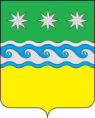 АДМИНИСТРАЦИЯЗАВИТИНСКОГО РАЙОНААМУРСКОЙ ОБЛАСТИ-----------676870,  г. Завитинск, Амурской областиул. Куйбышева, 44ИНН- 2814000532  КПП- 281401001ОГРН- 1022801063383  ОКТМО- 10621000телефоны:(41636) 22-1-61,23-5-01admzavitinsk@mail.ruфакс: (41636)  22-1-61от ___________  №_____На № _______ от ___________ _                                             Председателю районного Совета                                  народный депутатов                                А.Н. Тимошенко